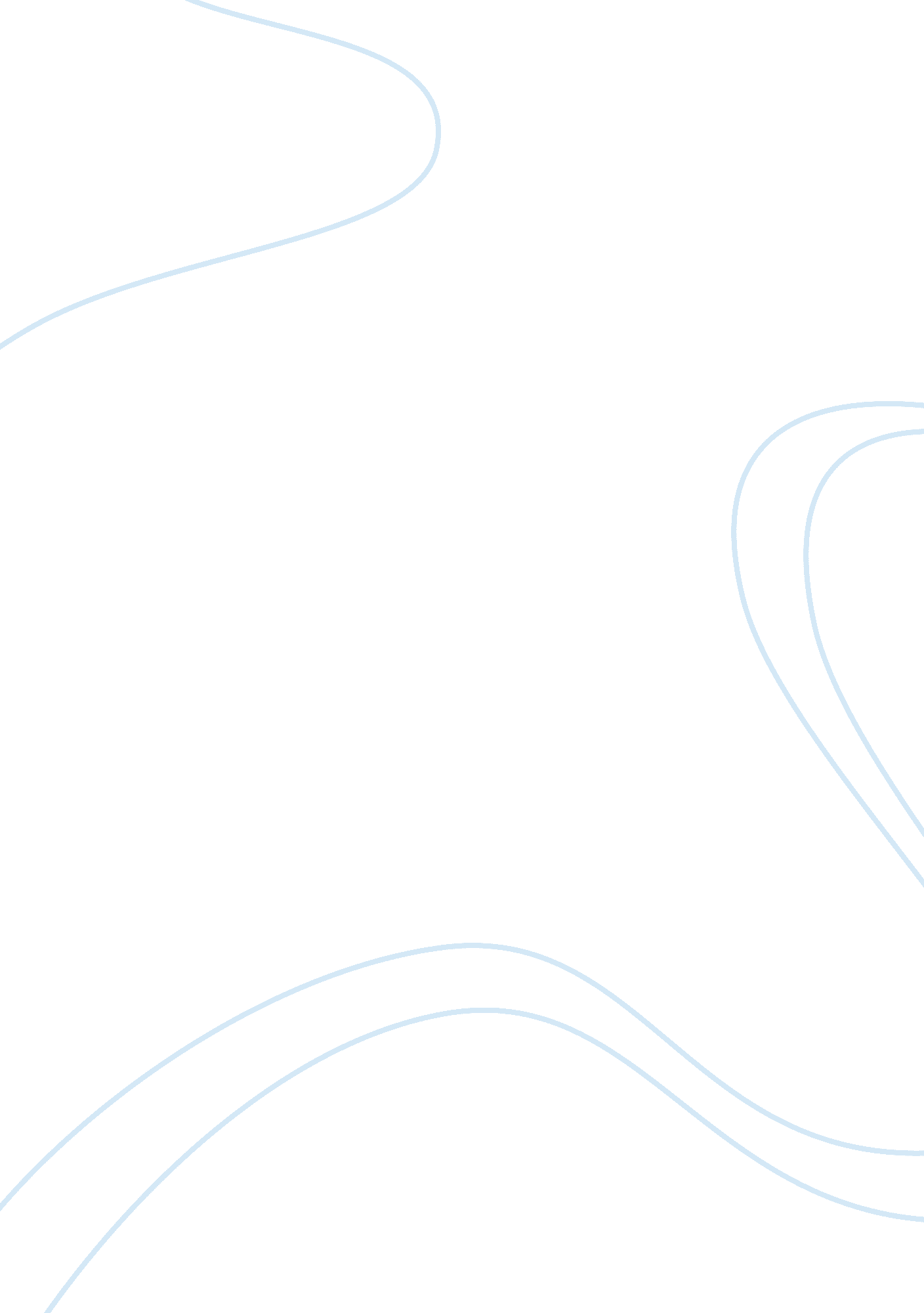 Successful or unsuccessful application of organization behavior concepts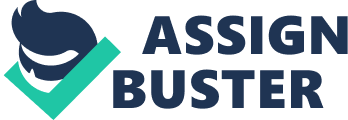 The imaginary genius of Walt Disney transformed family entertainment to an unprecedented level that emphasizes corporation profound organizational behavior concepts in decision making, motivation, and group behavior. The Disney Corporation large establishment manages many employees and sub-divisions that must be organized and lead effectively to instill the brand name, as well as, the profitability of the company. Therefore, the need to have solid and profound organizational behavior concepts in place is an imperative component (Zaccaro, Kilmoski, 2001). The senior management team implements the fundamental criteria to establishing a formidable synergy within the corporation to communicate effectively the core message. The Disney senior management team has been trained to understanding the fundamental basis to making Disney the giant company that it is today. This understanding is by having a strong sense of the importance of decision making, motivation, and group behavior that is crucial to solidify customer satisfaction of the company’s brand. Decision MakingThe Disney Corporation core vision is the dedication to serving its customers to initialing tasks such as an extraordinary experience from entertainment, a one-of-kind amusement park, creative merchandising, and fine cuisine. The commitment focus on accomplishing these tasks truly demonstrates effective decision making in creating effective teams to reinforce the core vision of Disney. The results are the enormous amount of people annually visiting the parks and purchasing related merchandise because of such a dedicated commitment. Therefore, the senior management team demonstrates a sense of awareness amongst the employees to incorporate the philosophy outlined by Disney Corporation. In doing so, the core vision that is vital to the overall success of the organization can continue towards reaching the corporate goal – to being the very best in family entertainment. The effectiveness of good decision making by senior management provides the atmosphere necessary for employees to make independent decisions on the commitment of excellence within their job duties – that is vital to meeting the core vision. The mission for Disney senior management team is to manage a controlling synergy that do not restrict creativity but provide a sense of “ freedom” to demonstrate the right mindset of behavior. Therefore, the behavior of employees on all levels is infused to incorporate the controlled mission to demonstrating the communication model for relaying the core vision to customers. In addition, the vision relayed by the Disney senior executives are responsible for continued decision making process that will reinforce to ensure that corrective behavior is organized within the company’s structure. Furthermore, the organizational behavior mechanics demonstrates the overall concerns of the fundamental prospects that Walt Disney envision over fifty years ago. The notion of Walt Disney was to provide the upmost respect to employees and the freedom to nourish creativity. In doing so, the environment will produce a well balanced workforce to be in compliance to serve and perform to customers that are a lasting impression (Shermerhorn, 2008). Therefore, the primary concerns of senior managers at Disney Corporation are to monitor such practices that are being adhered to on the subsequent department levels. The ending result will be able to provide a prism to judge and monitor the level of infusing the style of the organizational behavior conception content. The Walt Disney Corporation is a lasting institution that has withstood the test of time for many years that the company model has been attempted to be duplicated. In order for senior management to being able to filter thru the relationships between employees and managers the understanding of social facilitation is imperative. The objective of social facilitation is to demonstrate the working relations of group team members to follow the decision making of the company. In doing so, the needed adjustments by senior management can better identify areas to correct for a successful resolution. (See Figure A). Social Facilitation The presence of other group members enhances the performances of well-learned behaviors that have been performed repeatedly in the past. The presence of other group members impairs the performance of difficult, complex, or novel behaviors that involve considerable expenditure of effort. Figure A. The exceptional approach by Disney management team to infuse protocols to manage the social facilitation is critical to sustain a positive brand name. The Disney Corporation model for an effective approach for implementing a solid organizational behavior concepts are the strong hold of connecting all individuals to mobilize in an organized behavior for the common goal (Bryman, 2004). The decision making process at Disney Corporation outlines the beneficial component to providing the needed resources for senior management to communicate to the staff. The decision making process within the structure at Disney is an in-depth training session that is mandatory for the confirmation of emergent of core values. The importance of the Disney Corporation core values instills the substance for a streamline of maneuvering the objectives of the company. Disney Corporation provides a decision making process that is successful in providing a well organized behavior conception framework. The decision making process at Disney is translated in the every changing product and services rolled out year after year. In addition, the effective decision making process from the senior management team is demonstrated by the employee staff’s attitude. This is critical in the effectiveness of the organization sustaining employees as well as customers to encourage an exceptional networking opportunity with other enterprises – that will continue to generate a profitable portfolio. These criteria have outlined the phases of implementing the process to a successful delivery for creating a solid organizational concept at the corporation. (See figure A). Controlling uncertain contingencies Communication Focused Meeting Decision Making from Stakeholder to Project Manager Implementation Functional of Organizational BehaviorFigure A. Motivation The goal at Disney Corporation is the means to infuse an awarding organizational that motivates employees on an ongoing basis. The motivation factor at Disney provides a solid commitment for senior executives to lead and portray the preferred way to managing employees. The motivation factor is a crucial factor that outlines the theme and style of the Disney brand. The importance of the motivation factor was instill win the mechanics of the Disney Corporation organizational protocol to effectively inspire employees. Therefore, the landscape for a coalition to have employees feels the right sense of having a great attitude about their job at Disney. The overall goal for the motivation factor demonstrates the next phase of honing on the organizational behavior concepts, according to Lynn Johnson’s journal article “ Disney Way: Harnessing the Management Secrets of Disney in Your Company, (1998)” it details the needed principals for respecting employees are the main component to reinforce the company’s message. The article by Ms. Johnson outlines the importance of Disney core values that to focus on motivating employees so that they can excel in their job roles. The lasting impression of succeeding in representing the core values to consumers provides a three-way relationship matrix between the management, employees, and consumers that solidify the motivation efforts of Disney Corporation. 